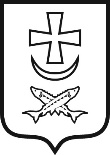 ПРЕДСЕДАТЕЛЬГОРОДСКОЙ ДУМЫ-ГЛАВАГОРОДА АЗОВАПОСТАНОВЛЕНИЕ23.09.2022                                             № 10О назначении публичных слушанийС целью обсуждения проекта планировки и межевания территории в районе земельного участка с кадастровым номером 61:45:0000291:1905 по адресу: Ростовская обл., г. Азов, ш. Кагальницкое, проекта планировки и межевания территории для установления проектируемых красных линий и отмены существующих по адресу: Ростовская область, в г. Азове в районе ул. Гагарина, № 14 и ул. Пришвина, проекта планировки и межевания территории с разрешенным видом использования «среднеэтажная жилая застройка» в районе земельного участка по адресу: г. Азов, пр. Объездной, 14 и в соответствии с Градостроительным кодексом Российской Федерации, со статьей 28 Федерального закона от 06.10.2003 № 131-ФЗ «Об общих принципах организации местного самоуправления в Российской Федерации», статьей 14 Устава муниципального образования «Город Азов», решением Азовской городской Думы от 08.10.2009      № 336 «Об утверждении Правил землепользования и застройки муниципального образования «Город Азов», решением Азовской городской Думы от 23.12.2020      № 99 «Об утверждении Порядка организации и проведения публичных слушаний, общественных обсуждений по вопросам градостроительной деятельности на территории муниципального образования «Город Азов»,ПОСТАНОВЛЯЮ:1. Назначить по инициативе главы Администрации города Азова публичные слушания по рассмотрению:- проекта планировки и межевания территории в районе земельного участка с кадастровым номером 61:45:0000291:1905 по адресу: Ростовская обл., г. Азов,   ш. Кагальницкое согласно Приложению № 1 и № 2;- проекта планировки и межевания территории для установления проектируемых красных линий и отмены существующих по адресу: Ростовская область, в г. Азове в районе ул. Гагарина, № 14 и ул. Пришвина согласно Приложению № 3 и № 4;- проекта планировки и межевания территории с разрешенным видом использования «среднеэтажная жилая застройка» в районе земельного участка по адресу: г. Азов, пр. Объездной, 14 согласно приложению № 5 и № 6.2. Провести публичные слушания 13 октября 2022 года в 17:00 часов в большом зале Администрации города Азова (пл. Петровская, 4). Опубликовать заключение о результатах публичных слушаний в официальном вестнике города Азова «Азов официальный» и разместить на официальном сайте Администрации города Азова не ранее 28 октября 2022 года.3. Пригласить для участия в публичных слушаниях депутатов Азовской городской Думы; муниципальных служащих Азовской городской Думы; муниципальных служащих аппарата, структурных подразделений и отраслевых (функциональных) органов Администрации города Азова; руководителей строительных организаций всех форм собственности; инвесторов; руководителей муниципальных предприятий и учреждений; представителей общественных организаций, органов территориального общественного самоуправления; представителей средств массовой информации; жителей города Азова.4. Возложить ответственность за подготовку и проведение публичных слушаний на Комиссию по землепользованию и застройке муниципального образования «Город Азов» (далее - комиссия).5. Довести до сведения жителей города, что:5.1. проект планировки и межевания территории в районе земельного участка с кадастровым номером 61:45:0000291:1905 по адресу: Ростовская обл.,  г. Азов, ш. Кагальницкое, проект планировки и межевания территории для установления проектируемых красных линий и отмены существующих по адресу: Ростовская область, в г. Азове в районе ул. Гагарина, № 14 и ул. Пришвина, проект планировки и межевания территории с разрешенным видом использования «среднеэтажная жилая застройка» в районе земельного участка по адресу: г. Азов, пр. Объездной, 14 будут опубликованы в официальном вестнике города Азова «Азов официальный» и размещены на официальном сайте Администрации города Азова;5.2. с документацией по проекту планировки и межевания территории в районе земельного участка с кадастровым номером 61:45:0000291:1905 по адресу: Ростовская обл., г. Азов, ш. Кагальницкое, по проекту планировки и межевания территории для установления проектируемых красных линий и отмены существующих по адресу: Ростовская область, в г. Азове в районе ул. Гагарина, № 14 и ул. Пришвина, по проекту планировки и межевания территории с разрешенным видом использования «среднеэтажная жилая застройка» в районе земельного участка по адресу: г. Азов, пр. Объездной, 14 можно ознакомиться, а также внести замечания и предложения с 05.10.2022 по 12.10.2022 в отделе по строительству и архитектуре Администрации города Азова (ул. Московская, 19, каб. № 13).6. Комиссии обеспечить:6.1. не позднее 29 сентября 2022 года опубликование оповещения о проведении публичных слушаний по рассмотрению проекта планировки и межевания территории в районе земельного участка с кадастровым номером 61:45:0000291:1905 по адресу: Ростовская обл., г. Азов, ш. Кагальницкое, проекта планировки и межевания территории для установления проектируемых красных линий и отмены существующих по адресу: Ростовская область, в г. Азове в районе ул. Гагарина, № 14 и ул. Пришвина, проект планировки и межевания территории с разрешенным видом использования «среднеэтажная жилая застройка» в районе земельного участка по адресу: г. Азов, пр. Объездной, 14 и настоящего постановления в официальном вестнике города Азова «Азов официальный» и на официальном сайте Администрации города Азова;6.2. не позднее 5 октября 2022 года размещение проекта планировки и межевания территории в районе земельного участка с кадастровым номером 61:45:0000291:1905 по адресу: Ростовская обл., г. Азов, ш. Кагальницкое, проекта планировки и межевания территории для установления проектируемых красных линий и отмены существующих по адресу: Ростовская область, в г. Азове в районе ул. Гагарина, № 14 и ул. Пришвина, проект планировки и межевания территории с разрешенным видом использования «среднеэтажная жилая застройка» в районе земельного участка по адресу: г. Азов, пр. Объездной, 14 на официальном сайте Администрации города Азова;6.3. организационно – техническую подготовку проведения публичных слушаний (помещение, микрофоны, стол для президиума и т.п.).7. Настоящее постановление подлежит официальному опубликованию.8. Контроль за исполнением настоящего постановления возложить на Комиссию по землепользованию и застройке муниципального образования «Город Азов». Председатель городской Думы –  глава города Азова                                                                         Е.В. КарасевВерноИ.о. начальника организационно-контрольного отделаАзовской городской Думы						  	 О.В. АвсецинаПостановление вносит:глава Администрация города Азова